Policz, ile ptaszków ukryło się na drzewie. Zaznacz pole z odpowiednim wynikiem. Pokoloruj ilustrację.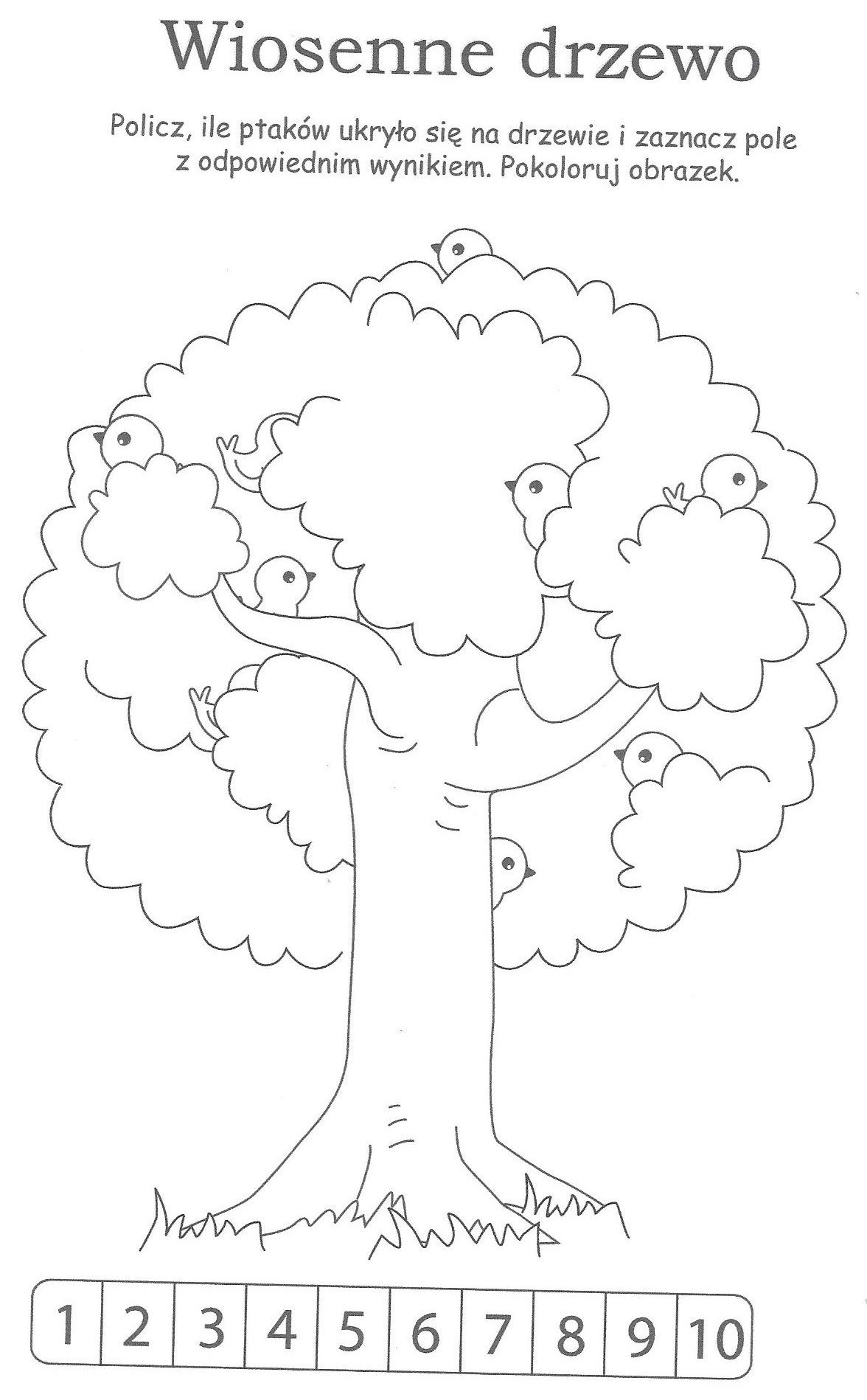 